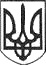 РЕШЕТИЛІВСЬКА МІСЬКА РАДАПОЛТАВСЬКОЇ ОБЛАСТІ(п’ятнадцята сесія восьмого скликання)РІШЕННЯ30 листопада  2021 року                                                                     № 783- 15- VIIІ      Про затвердження проекту землеустрою щодо відведення земельної ділянки та передачу її в оренду Клименку К.С. Керуючись Конституцією України, Земельним кодексом України, законами України ,,Про місцеве самоврядування в Україні”, „Про землеустрій”, ,,Про державний земельний кадастр”, „Про оренду землі”, „Про державну реєстрацію речових прав на нерухоме майно та їх обтяжень” постановою Кабінету Міністрів України від 03.03.2004 року №220 „Про затвердження Типового договору оренди землі”, розглянувши клопотання Клименка К.С.  від 27.10.2021 року, Решетилівська міська радаВИРІШИЛА:	1. Затвердити проект землеустрою щодо відведення земельної ділянки з кадастровим номером 5322081600:00:001:0694 в оренду Клименку Костянтину Сергійовичу (код КВЦПЗ – 01.08) для сінокосіння і випасання худоби, на території Решетилівської міської територіальної громади за межами населеного пункту с. Говтва, Полтавського району, Полтавської області.1.1. Передати Клименку Костянтину Сергійовичу в тимчасове користування (оренду), терміном на 7 (сім) років земельну ділянку площею 24,7470 га (кадастровий номер 5322081600:00:001:0694), що розташована на території Решетилівської міської територіальної громади за межами населеного пункту с. Говтва, Полтавського району, Полтавської області, для сінокосіння і випасання худоби (код КВЦПЗ – 01.08). 1.2. Встановити орендну плату за користування земельною ділянкою у розмірі 12 % від нормативної грошової оцінки земель.2. Затвердити проект землеустрою щодо відведення земельної ділянки з кадастровим номером 5322081600:00:001:0692 в оренду Клименку Костянтину Сергійовичу (код КВЦПЗ – 01.08) для сінокосіння і випасання худоби, на території Решетилівської міської територіальної громади за межами населеного пункту с. Говтва, Полтавського району, Полтавської області.2.1. Передати Клименку Костянтину Сергійовичу в тимчасове користування (оренду), терміном на 7 (сім) років земельну ділянку площею 8,8406 га (кадастровий номер 5322081600:00:001:0692), що розташована на території Решетилівської міської територіальної громади за межах населеного пункту с. Говтва, Полтавського району, Полтавської області, для сінокосіння і випасання худоби (код КВЦПЗ – 01.08). 2.2. Встановити орендну плату за користування земельною ділянкою у розмірі 12 % від нормативної грошової оцінки земель.3. Уповноважити міського голову Дядюнову О.А підписати договір оренди землі з Клименком Костянтином Сергійовичем.4. Контроль за виконання цього рішення покласти на постійну комісію з питань земельних відносин, екології, житлово-комунального господарства, архітектури, інфраструктури, комунальної власності та приватизації (Захарченко В.Г.).Міський голова 	 О.А. Дядюнова